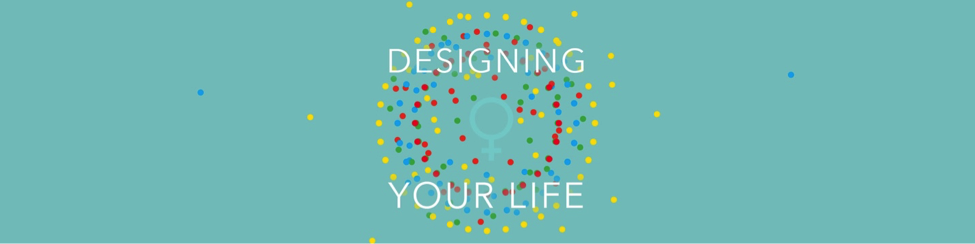 Designing What’s Next 2022 Women’s Retreat April 28 to May 1, 2022REGISTRATION FORMGuest #1: Address: (Street Address/City/Province/Postal Code)
Contact Phone: 
 Email:  Food allergies? 	If so, specify: Special requests? 	If so, specify: A copy of passport is required to verify name, passport number and provide date of birth. Guest #2: Address: (Street Address/City/Province/Postal Code)
Contact Phone: 
 Email:  Food allergies? 	If so, specify: Special requests? 	If so, specify: A copy of passport is required to verify name, passport number and provide date of birth. ROOM PREFERENCE:
Room Category:  	Single Occupancy:			
                                    Double Occupancy:	 	
I am looking to share a room:								We will do our best to assist you in sharing a room with another guest. The single occupancy rate will be charged however if you are teamed with another guest, the double occupancy rate will be charged.ADDITIONAL SERVICES AVAILABLE:FLIGHT AND AIRPORT TRANSFER--OPTIONAL:	Yes, I would like assistance in booking flights. 			Yes, I would like assistance with airport to hotel transfers.  PACKAGE COST AND DETAILS$ CAD per person, based on double occupancy$ CAD per person, based on single occupancyIncluded:Accommodations based on standard room single or double occupancy at the Delta Grand Okanagan HotelDesigning Your Life program as outlined in itineraryDesigning Your Life WorkbookWelcome Cocktail Party on arrival dayWine tour and wine and food experience at a local winery  (includes return transfer)Farewell breakfast Sunday morningLocal taxes on accommodation and sightseeing toursNot included:Airfare and airport transfersTips and gratuitiesMeals and beverages not stated in the itineraryItems of a personal nature (laundry, etc.)Hotel resort fee $20 CAD per room, per day (paid locally)* This rate is based on 12 guests attending.
DEPOSIT & FINAL PAYMENT To secure your reservation, an initial deposit of $500 CAD is required at time of booking.  Options available regarding payment.    Credit Card Payments are subject to 3.5% processing fee. A secure credit card information form will be forwarded to your email address.    Interac E-transfer. Instructions will be forwarded to your email address.PROTECT YOUR TRAVEL INVESTMENT: It is highly recommended that you protect your investment with travel insurance. Cancellation and interruption insurance covers in case of cancellation due to an insurable reason. We require adequate out of country medical insurance for unforeseen medical emergencies while traveling. The All Inclusive Plan includes both out of country medical and cancellation/interruption insurance. The rate for travel insurance is determined by the cost of the tour (can be increased to cover flights and other extras), the length of travel and your age.     Please provide me with a quote.    No thank you! I am declining travel insurance. 
       A waiver form will be required to be signed. Will forward in separate email.FORM COVID 19 Waiver.pdfFORM MCDT Terms and Conditions March 2021.pdfDesigning What’s Next 2022 Women’s Retreat ITINEARY
April 28 to May 1, 2022Thursday, April 28 | Arrival Day
- Arrival to Kelowna
- Check in time into the hotel is 4 PM
- Meet and Greet Cocktail Party (TBD)Friday, April 29 
- Breakfast on your own
- Designing Your Life Morning session 9:00 am to 12:00 pm to include a mid-morning break 
- After morning session, the afternoon is yours to enjoy and maybe take advantage of the hotel facilities, shop downtown area, visit the local museum(s), rent a scooter, get a golf game in, etc. until we meet at the hotel entrance for our food experience (TBA).
- Rest of the evening on their own.Saturday, April 30
- Breakfast on your own
- Designing Your Life Morning session 9:00 am to 12:00 pm to include a mid-morning break 
- The remainder of the day is at your leisure.Sunday, May 8 | Departure Day
- Designing Your Life Close Out Session 9:00 am to 10:30 am including continental breakfast.
- Check out of the hotel is 11:00 am. Late check out can be requested. For those guests who wish to stay a few hours longer, your luggage can be stored at the hotel until you depart for the airport.Your coaches: Lynda Peto and Danielle KershawDid you want a photo and about yourself description included here?